STUDY ID NUMBER:		__________DATE OF INTERVIEW:		__________INTERVIEWER’S INITIALS:	__________DATE OF DATA ENTRY: 	__________Measurement of Maternal Life Experience StudyDemographics SurveyAre you currently:  1…….Single2…….Married3…….Widowed4…….Divorced5…….Separated	      Do not know/RefusedINTERVIEWER:  Please turn to Card 2.Do you currently have a spouse or partner?1…….Yes (Continue to Q3)2…….No (Skip to Q5)	      Do not know/RefusedIF YES: Does this spouse or partner currently live with you in your home?1…….Yes2…….No	      Do not know/RefusedIF YES: Is your current spouse/partner the father of your baby?1…….Yes2…….No	      Do not know/RefusedINTERVIEWER:  Please turn to Card 3.What is the highest level of formal education you have completed?  How far did you go in school?1.....None2……Primary, Elementary, or Middle School3……High School or GED4……Technical or Vocational School5……Some College, but no degree (Number of years ___)6……Associate’s Degree7……Bachelor’s Degree8……Graduate Degree (Masters, Doctorate, Medical, Law)9……Certificate (Specify: ______________________________)10….Other (Specify: __________________________________) 	      Do not know/RefusedINTERVIEWER:  Please turn to Card 4.Are you currently working at a paid full or part time job?1…….Yes (Continue to Q7)2…….No (Skip to Q23)	      Do not know/Refused (Skip to Q23)About how many hours per week do you usually work for pay? ____ hours per week	      Do not know/RefusedINTERVIEWER:  Please turn to Card 5.I’ll show you a list of industries where people often work; which one category fits your work the best?Retail & Retail Trade1…….Retail2…….WholesaleServices3…….Educational Services4…….Health Care and Social Assistance5…….Accommodation and Food Services6…….Private Household Services7…….Personal Services except Private Household8…….Information9…….Professional, Scientific, and Technical Services10…..Administrative and Support Services11……Other Services (except Public Administration)Other12…….Public Administration13…….Finance and Insurance14…….Real Estate and Rental and Leasing15…….Manufacturing16…….Arts, Entertainment, and Recreation17…….Management of Companies and Enterprises18…….Agriculture, Forestry, Fishing, and Hunting19…….Mining20…….Utilities21…….Construction22…….Transportation and Warehousing23…….Waste Management and Remediation Services	      Do not know/RefusedWhat is your job title? ________________________________________	      Do not know/RefusedINTERVIEWER:  Please turn to Card 7.Was the total income for all people in your household last year:1…….Below $15,000 2…….$15,000 - $29,999 3…….$30,000 – $49,9994…….$50,000 – $100,0005…….Over $100,000	      Do not know/RefusedINTERVIEWER:  Please turn to Card 8.Where do you stand in your community?  Think of this ladder as representing where people stand in their communities.  People define community in different ways; please define it in whatever way is most meaningful to you.  At the top of the ladder are the people who have the highest standing in their community.  At the bottom are the people who have the lowest standing in their community.  Where would you place yourself on this ladder? 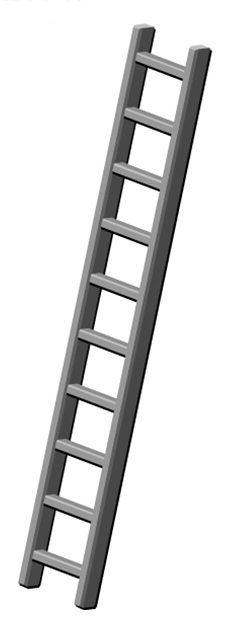 	Do not know/RefusedINTERVIEWER:  Please turn to Card 9.Where do you stand in the United States?  Think of this ladder as representing where people stand in the United States.  At the top of the ladder are the people who are best off – those who have the most money, the most education, and the most respected jobs.  At the bottom are the people who are the worst off – who have the least money, the least education, and the least respected jobs or no job.  The higher up you are on this ladder, the closer you are to the people at the very top; the lower you are, the closer you are to the people at the very bottom.  Where would you place yourself on this ladder?	Do not know/RefusedINTERVIEWER:  Please turn to Card 10.Are you currently covered by health insurance, including public aid?1…….Yes (Skip to Q28)2…….No (Continue to Q27)	      Do not know/Refused (Continue to Q27)IF NO: During the past 12 months, have you been covered at any time by any kind of health insurance, including public aid? 1…….Yes (Continue to Q28)2…….No (Skip to Q29)	      Do not know/Refused (Skip to Q29)INTERVIEWER:  Please turn to Card 11.IF YES: During the past 12 months, what best describes the kind of health insurance or healthcare coverage you had? 1…….Private Health Insurance2…….Medicare / Medicaid3…….Other (Specify: ________________________)	      Do not know/RefusedHow many people live in your house, including yourself? Children under 18 ___________	      Do not know/RefusedAdults 18 and over __________		      Do not know/RefusedHow many bedrooms are there in your house? ________ bedrooms	      Do not know/RefusedINTERVIEWER:  Please turn to Card 12.Were you born in the United States?1…….Yes (Skip to Q35)2…….No (Continue to Q33) 	      Do not know/Refused (Skip to Q35)IF NO: How long have you lived in the United States?  ________ years	      Do not know/RefusedIF NO: What is your country of birth? __________________	      Do not know/RefusedHow would you best describe your ethnicity?  Please select one of the following two choices.    1……. Of Hispanic, Latino, or Spanish origin (A person of Cuban, Mexican, Puerto Rican, South or Central American, or other Spanish culture or origin, regardless of race).2……..Not of Hispanic, Latino, or Spanish origin	      Do not know/RefusedINTERVIEWER:  Please turn to Card 14.How would you best describe your race?  Please select one or more of the following five choices.  Select all that apply.    	1…… American Indian or Alaska Native (A person having origins in any of the original peoples of North, Central, or South America, and who maintains tribal affiliations or community attachment).2…….Asian (A person having origins in any of the original peoples of Far East, Southwest Asia, or the Indian subcontinent including: Cambodia, China, India, Japan, Korea, Malaysia, Pakistan, the Philippine Islands, Thailand, and Vietnam).3…….Black or African American (A person having origins in any of the black racial groups of Africa).4…….Native Hawaiian or Other Pacific Islander (A person having origins in any of the original peoples of Hawaii, Guam, Samoa, or other Pacific Islands).5…….White (A person having origins in any of the original peoples of Europe, the Middle East, or North Africa).	      Do not know/RefusedINTERVIEWER:  Please turn to Card 15.How would the baby’s biological father best describe his ethnicity?  Please select one of the following two choices. 1……. Of Hispanic, Latino, or Spanish origin (A person of Cuban, Mexican, Puerto Rican, South or Central American, or other Spanish culture or origin, regardless of race).2……..Not of Hispanic, Latino, or Spanish origin	      Do not know/RefusedINTERVIEWER:  Please turn to Card 16.How would the baby’s biological father best describe his race?  Please select one or more of the following five choices.  Select all that apply. 1…… American Indian or Alaska Native (A person having origins in any of the original peoples of North, Central, or South America, and who maintains tribal affiliations or community attachment).2…….Asian (A person having origins in any of the original peoples of Far East, Southwest Asia, or the Indian subcontinent including: Cambodia, China, India, Japan, Korea, Malaysia, Pakistan, the Philippine Islands, Thailand, and Vietnam).3…….Black or African American (A person having origins in any of the black racial groups of Africa).4…….Native Hawaiian or Other Pacific Islander (A person having origins in any of the original peoples of Hawaii, Guam, Samoa, or other Pacific Islands).5…….White (A person having origins in any of the original peoples of Europe, the Middle East, or North Africa).	      Do not know/RefusedINTERVIEWER:  Please turn to Card 17.Is English the main language spoken in your home?1…….Yes2…….No	      Do not know/RefusedHow did you become pregnant?	1……..Natural2……..Assisted Reproductive Technology (ovulation induction, in vitro fertilization, intracytoplasmic sperm injection, donor sperm, donor egg)	      Do not know/RefusedINTERVIEWER: Please turn to Card 20.Thinking back to the twelve months just before you found out that you were pregnant this time, were you or your partner using any contraceptives, or practicing any preventative measures so you would not get pregnant?1………Yes2………No	      Do not know/RefusedIncluding this pregnancy, how many times have you been pregnant (include miscarriage, stillbirth, etc)?  ____	      Do not know/RefusedHow many times have you given live birth? (IF 0: Skip to Q67)____________  	      Do not know/RefusedBirth weights of prior children (lbs., oz.):	      Do not know/RefusedHave any of your children died?1…….Yes (Continue to Q59)2…….No (Skip to Q60)	      Do not know/Refused (Skip to Q60)IF YES: Why did your child(ren) die? Record Reasons.			Reason				Date of Birth Month/Day/Year	Child #1						/       /			Child #2						/       /			Child #3						/       /			Child #4						/       /				      Do not know/Refused(IF ALL CHILDREN DIED, SKIP TO Q61)How old are your children?  Record age and date of birth.Age				Month/Day/Year	Child #1						/     /			Child #2						/     /			Child #3						/     /			Child #4						/     /		 	Child #5						/     /		 Child #6						/     /			Child #7						/     /		 	Child #8						/     /				      Do not know/RefusedHow many of your pregnancies delivered before 20 weeks of gestation? _____	      Do not know/RefusedThinking only of your live births, how many of your babies were born full term?  By full term, we mean at 37 weeks of pregnancy or after.  ________________	      Do not know/RefusedAgain, thinking only of your live births, were any of your babies born too early or too soon?  By too soon, we mean before 37 weeks of pregnancy.  (Do not count miscarriages (delivery before 20 weeks) or stillbirths).1…….Yes (Continue to Q64)2…….No (Skip to Q67)	      Do not know/Refused (Skip to Q67)Did a doctor or nurse tell you that any of these early births were caused by preterm labor or by early rupture of membranes - your bag of water broke too early?1…….Yes 2…….No 	      Do not know/RefusedDid a doctor or nurse tell you that your baby had to be delivered early by induction of labor or scheduled cesarean delivery because of a problem with you or the baby?1…….Yes  (Continue to Q66)2…….No   (Skip to Q67)	      Do not know/Refused (Skip to Q67)INTERVIEWER:  Please turn to Card 21.IF YES: What was the reason a doctor or nurse told you your baby had to be delivered early?1…..Preeclampsia2…..Growth Restriction/Problems with Growth3…..Other (Specify: _____________________)	      Do not know/RefusedDo you currently do any type of regular exercise to keep in shape?1…….Yes2…….No	      Do not know/RefusedINTERVIEWER:  Please turn to Card 23.In a typical day, how many servings of fruit do you eat?     	A serving is equal to:  1 small piece of fresh fruit - about the size of a tennis ball ½ cup of cut fruit ¼ cup of raisins, apricots, or other dried fruit½ cup of 100% orange, apple, or grapefruit juice*Do NOT count fruit punch, lemonade, Gatorade, Sunny Delight, or fruit drinks1………None2........1 serving3..…....2 servings4……….3 servings5……….4 or more servings	      Do not know/RefusedINTERVIEWER:  Please turn to Card 24.In a typical day, how many servings of vegetables do you eat?	A serving is equal to:1 medium carrot or other fresh vegetable1 cup of green salad1 cup of raw or  ½ cup cooked vegetables½ cup of vegetable juice*Do NOT count french fries, onion rings, potato chips, or fried okra1……….None2.........1 serving3..……..2 servings4………..3 servings5………..4 or more servings	      Do not know/RefusedINTERVIEWER:  Please turn to Card 25.In a typical day, how many servings of dairy - milk, cheese, soy, and yogurt - do you eat? A serving is equal to:1 cup of milk or soy milk1 slice of cheese 1 cup of yogurt1………None2........1 serving3..…….2 servings4……….3 servings5……….4 or more servings	      Do not know/RefusedINTERVIEWER:  Please turn to Card 26.In a typical month, how many servings of fish do you eat?A serving is equal to:3 oz. of cooked fish - the size of a deck of cards or the palm of your hand	1…….None	2…….1 serving	3…….2 servings	4…….3 servings	5…….4 or more servings	      Do not know/RefusedHow satisfied are you with your neighborhood? Would you say you are:1…….Very Dissatisfied2…….Dissatisfied3…….Satisfied4…….Very Satisfied	      Do not know/RefusedINTERVIEWER:  Please turn to Card 28.How would you rate your neighborhood on the following items? Please use these responses:  	Bad (1)     Not So Good (2)     Good (3)     Very Good (4)     (Do Not Know/Refused (88))		 Overall____Police protection_____Safety of property_____Personal safety_____Friendliness______Delivery of city services (garbage pick-up, road repair, etc.)____Cleanliness_____Quietness_____Schools______In the 3 months before you became pregnant, did you take any vitamins, vitamin supplements, or herbal preparations?1…….Yes (Continue to Q83)2…….No (Skip to Q86)INTERVIEWER: Please turn to Card 30.Are you currently taking a daily prenatal vitamin or folic acid supplement?1…….Yes (Continue to Q87)2…….No (Skip to Q88)	      Do not know/Refused (Skip to Q88)INTERVIEWER: Please turn to Card 31.IF YES: When did you start taking them?1…….After you found out that you were pregnant2…….Less than 1 month before you got pregnant 3…….1-3 months before you got pregnant  4…….3-6 months before you got pregnant5…….Greater than 6 months before you got pregnant	      Do not know/RefusedINTERVIEWER: Please turn to Card 32.In the 3 months before you became pregnant, did you take any prescription medications?1…….Yes (Continue to Q89)2…….No (Skip to Q102)INTERVIEWER: Please turn to Card 33.In the 3 months before you became pregnant, did you take any over-the-       counter medications?1…….Yes (Continue to Q103)2…….No (Skip to Q112)	INTERVIEWER: Please turn to Card 34.In the 3 months before you became pregnant, did you drink caffeinatedbeverages and/or alcohol?1…….Yes (Continue to Q113)2…….No (Skip to Q116)INTERVIEWER: Please turn to Card 35.In the 3 months before you became pregnant, did you use any nicotine productssuch as cigarettes, cigars, smokeless tobacco, or nicotine replacements like a patch, gum, or spray?1…….Yes (Continue to Q117)2…….No (Skip to Q121)		INTERVIEWER:  Please turn to Card 36.In the 3 months before you became pregnant, did you use recreational drugssuch as marijuana, cocaine, or heroin?1…….Yes (Continue to Q122)2…….No (Skip to Q127)During your pregnancy, have you taken any vitamins, vitamin supplements, orherbal preparations?1…….Yes (Continue to Q128)2…….No (Skip to Q131) INTERVIEWER: Please turn to Card 32.During your pregnancy, have you taken any prescription medications?1…….Yes (Continue to Q132)2…….No (Skip to Q145)INTERVIEWER: Please turn to Card 33.During your pregnancy, have you taken any over-the-counter medications?1…….Yes (Continue to Q146)2…….No (Skip to Q155)INTERVIEWER: Please turn to Card 34.During your pregnancy, have you consumed caffeinated beverages and/oralcohol?1…….Yes (Continue to Q156)2…….No (Skip to Q159)INTERVIEWER: Please turn to Card 35.During your pregnancy, have you used any nicotine products such ascigarettes, cigars, smokeless tobacco, or nicotine replacements like a patch,gum, or a spray?1…….Yes (Continue to Q160)2…….No (Skip to Q164)INTERVIEWER: Please turn to Card 37.Does anyone in your household smoke?1…….Yes (Continue to Q165)2…….No (Skip to Q166)	      Do not know/RefusedIF YES: Are you routinely exposed?1…….Yes2…….No 	      Do not know/RefusedINTERVIEWER: Please turn back to Card 36.During your pregnancy, have you used recreational drugs such as marijuana,cocaine or heroin?1…….Yes (Continue to Q167)2…….No (End Survey)Strongly DisagreeDisagreeAgreeStrongly AgreeDo Not Know/ RefusedMy job requires a lot of repetitive work.1234My job requires me to be creative.1234I have very little freedom to decide how I do my work.1234I have a lot of say about what happens on my job.1234I have an opportunity to develop my own special abilities.1234My job requires my undivided attention.1234My job requires working very hard.  1234I have enough time to get the job done.  1234I am free from conflicting demands that others make.1234My coworkers are friendly.  1234My coworkers are helpful in getting the job done. 1234My supervisor is concerned about the welfare of those under him or her.1234My supervisor pays attention to what I’m saying.1234Medical ConditionOccurrence?Occurrence?Occurrence?YourselfYour PartnerYour Immediate Family Your Partner's Immediate Family Medical ConditionYesNoDo Not Know/ RefusedYourselfYour PartnerYour Immediate Family Your Partner's Immediate Family AutoimmuneDisorders12 12  34 41.  Cancer12123442.  Clotting Disorders12123443.  Diabetes: Type I or II12123444.  Epilepsy12123445.  Heart Disease12123446.  Hypertension12123447.  Kidney Disease12123448.  Liver Disease12123449.  Polycystic Ovarian        Syndrome12123450.  Psychological        Disorders12123451.  Stroke12123452.  Thyroid Dysfunction1212341234567Did you take…Medication taken?Medication taken?Medication taken?How Often?How Often?How Often?How Often?What was the dosage?Did you take…YesNoDo Not Know/ RefusedEverydayA Few Days a WeekA Few Days a MonthLess than Once a MonthWhat was the dosage?General Multi-Vitamins121234Supplements (Vitamin D, Fish Oil, etc.)121234Herbal Preparations  (St. John's Wort)121234Did you take…Medication taken?Medication taken?Medication taken?How Often?How Often?How Often?How Often?What was the dosage?Did you take…YesNoDo Not Know/ RefusedEverydayA Few Days a WeekA Few Days a MonthLess than Once a MonthWhat was the dosage?Medication for Anxiety/Depression121234Medication for Sleep121234Medication for Indigestion/ Heartburn121234Medication for Asthma121234Antibiotics121234Medication for Severe Headaches/ Migraines121234Medication for Blood Sugar121234Medication for Blood Pressure121234Medication for Fertility (clomid, letrasol)121234Other121234Other121234Other121234Other121234Did you take…Medication taken?Medication taken?Medication taken?How Often?How Often?How Often?How Often?What was the dosage?Did you take…YesNoDo Not Know/ RefusedEverydayA Few Days a WeekA Few Days a MonthLess than Once a MonthWhat was the dosage?Ibuprofen (Advil, Motrin)121234Tylenol (Acetaminophen)121234Medication  for       Allergies/Cold/              Decongestants121234Medication for       Indigestion/Heartburn       (Pepcid/Zantac)121234Medication for Sleep       (Unisom, Tylenol PM)121234Other121234Other121234Other121234Other121234Did you drink...Did participant drink?Did participant drink?Did participant drink?How Often?How Often?How Often?How Often?Did you drink...YesNoDo Not Know/ RefusedEverydayA Few Days a WeekA Few Days a MonthLess than Once a MonthCaffeinated Beverages121234Energy Drinks121234Alcohol121234Did you use…Used?Used?Used?How Often?How Often?How Often?How Often?Did you use…YesNoDo Not Know/ RefusedEverydayA Few Days a WeekA Few Days a MonthLess than Once a MonthCigarettes121234Cigars121234Smokeless Tobacco121234Nicotine Replacement       (patch, gum, spray)121234Did you use…Used?Used?Used?How Often?How Often?How Often?How Often?Did you use…YesNoDo Not Know/ RefusedEverydayA Few Days a WeekA Few Days a MonthLess than Once a MonthMarijuana121234Cocaine121234Heroin121234Other 121234Other 121234Have you taken…Medication taken?Medication taken?Medication taken?How Often?How Often?How Often?How Often?Start Date?End Date?What is the dosage?Have you taken…YesNoDo Not Know/ RefusedEverydayA Few Days a WeekA Few Days a MonthLess than a MonthStart Date?End Date?What is the dosage?General       Multi-Vitamins121234Supplements       (Vitamin D,       Fish Oil, etc.)121234Herbal        Preparations       (St. John's Wort)121234Have you taken…Medication taken?Medication taken?Medication taken?How Often?How Often?How Often?How Often?Start Date?End Date?What is the dosage?Have you taken…YesNoDo Not Know/ RefusedEverydayA Few Days a WeekA Few Days a MonthLess than Once a MonthStart Date?End Date?What is the dosage?Medication for       Anxiety/Depression121234Medication for       Sleep121234Medication for       Indigestion/        Heartburn121234Medication for       Asthma121234Antibiotics121234Medication for       Severe Headaches/              Migraines121234Medication for       Blood Sugar121234Medication for       Blood Pressure121234Medication for       Fertility (clomid,              letrasol)121234Other121234Other121234Other121234Other121234Have you taken…Medication taken?Medication taken?Medication taken?How Often?How Often?How Often?How Often?Start Date?End Date?What is the dosage?Have you taken…YesNoDo Not Know/ RefusedEverydayA Few Days a WeekA Few Days a MonthLess than Once a MonthStart Date?End Date?What is the dosage?Ibuprofen (Advil,       Motrin)121234Tylenol       (Acetaminophen)121234Medication  for       Allergies/Cold/              Decongestants121234Medication for               Indigestion/               Heartburn       (Pepcid/Zantac)121234Medication for       Sleep (Unisom,               Tylenol PM)121234Other121234Other121234Other121234Other121234Have you consumed...Consumed?Consumed?Consumed?How Often?How Often?How Often?How Often?Start Date?End Date?Have you consumed...YesNoDo Not Know/ RefusedEverydayA Few Days a WeekA Few Days a MonthLess than Once a MonthStart Date?End Date?Caffeinated Beverages121234Energy Drinks121234Alcohol121234Have you used…Used?Used?Used?How Often?How Often?How Often?How Often?Start Date?End Date?Have you used…YesNoDo Not Know/ RefusedEverydayA Few Days a WeekA Few Days a MonthLess than Once a MonthStart Date?End Date?Cigarettes121234Cigars121234Smokeless Tobacco121234Nicotine Replacement       (patch, gum, spray)121234Have you used…Used?Used?Used?How Often?How Often?How Often?How Often?Start Date?End Date?Have you used…YesNoDo Not Know/ RefusedEverydayA Few Days a WeekA Few Days a MonthLess than Once a MonthStart Date?End Date?Marijuana121234Cocaine121234Heroin121234Other 121234Other 121234